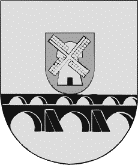 PAKRUOJO RAJONO SAVIVALDYBĖSADMINISTRACIJOS DIREKTORIUSĮSAKYMASDĖL PRITARIMO LINKUVOS SPECIALIOSIOS MOKYKLOS 2021–2023 METŲ STRATEGINIAM PLANUI  2021 m. gegužės       d. Nr. AV-  PakruojisVadovaudamasi Lietuvos Respublikos vietos savivaldos įstatymo 29 straipsnio 8 dalies 2 punktu ir Lietuvos Respublikos švietimo įstatymo 54 straipsnio 4 dalimi, p r i t a r i u  Linkuvos specialiosios mokyklos 2021–2023 metų strateginiam planui (pridedama). Šis įsakymas gali būti skundžiamas Lietuvos Respublikos administracinių bylų teisenos įstatymo nustatyta tvarka. Administracijos direktorė                                                                                       Ilona Gelažnikienė PRITARTALinkuvos specialiosios mokyklos tarybos nutarimu 2021 m. gegužės 18 d.protokolas Nr. 3PRITARTAPakruojo rajono savivaldybės administracijos direktoriaus 2021 m. gegužės       d. įsakymu Nr. AV-LINKUVOS SPECIALIOSIOS MOKYKLOS 2021-2023 METŲ STRATEGINIS PLANASI SKYRIUSBENDROSIOS NUOSTATOSLinkuvos specialiosios mokyklos strateginio plano tikslas - organizuoti, planuoti, vykdyti ir kontroliuoti  mokyklos veiklą, pokyčius, įtraukti mokyklos bendruomenę į problemų sprendimą, užtikrinti kokybišką individualizuotą ugdymą, tobulinti mokymo ir ugdymo sąlygas, sukuriant darnią, saugią, be patyčių aplinką.Linkuvos specialiosios mokyklos 2021–2023 metų strateginis veiklos planas parengtas vadovaujantis:Lietuvos Respublikos švietimo įstatymu;Valstybine švietimo 2013-2022 metų strategija (patvirtinta Lietuvos Respublikos  Seimo 2013 m. gruodžio 23 d. nutarimu Nr. XII-745);Geros mokyklos koncepcija (patvirtinta Lietuvos Respublikos švietimo ir mokslo ministro 2015 m. gruodžio 21 d. įsakymu Nr. V-1308);Pakruojo rajono savivaldybės 2021–2023 metų strateginiu veiklos planu (patvirtinta Pakruojo rajono savivaldybės tarybos 2020 m. gruodžio 22 d. sprendimu Nr. T-361); Linkuvos specialiosios mokyklos nuostatais (patvirtinti Pakruojo rajono savivaldybės tarybos 2014 m. spalio 23 d. sprendimu Nr. T-331);Linkuvos specialiosios mokyklos direktoriaus įsakymais;2019-2020 m. veiklos kokybės įsivertinimo rezultatais;2018-2020 m. direktoriaus veiklos ataskaitomis;mokyklos bendruomenės narių rekomendacijomis, pageidavimais ir pasiūlymais;visuomenės poreikiais, esama situacija, išoriniais ir vidiniais veiksniais bei atsižvelgiant į turimus žmogiškuosius ir materialinius išteklius. Strateginį planą rengė Linkuvos specialiosios mokyklos direktoriaus 2021  m. vasario 26 d. įsakymu Nr. V-14 patvirtinta darbo grupė. Rengiant strateginį planą buvo laikomasi viešumo, bendravimo, bendradarbiavimo ir partnerystės principų. Planas aptartas mokyklos bendruomenėje.II SKYRIUSMOKYKLOS PRISTATYMASMokyklos oficialusis pavadinimas – Linkuvos specialioji mokykla, trumpasis pavadinimas – Linkuvos specialioji mokykla. Mokykla įregistruota Juridinių asmenų registre, kodas 290985820.Mokykla įsteigta 1990 m. rugsėjo 1 d. Mokyklos teisinė forma – biudžetinė įstaiga.Mokyklos priklausomybė – Savivaldybės mokykla.Mokyklos savininkas – Pakruojo rajono savivaldybė.Mokyklos savininko teises ir pareigas įgyvendinanti institucija – Pakruojo rajono savivaldybės taryba.Mokyklos buveinė – Gimnazijos g. 30, Linkuva, LT-83435 Pakruojo rajono savivaldybė.Mokyklos kontaktai – tel.: (8 421) 60 256, 60 257, faksas (8 421) 60 256, elektroninis paštas linkuvosspecialiojimokykla@gmail.com, internetinės svetainės adresas: www.linkuvosspecmokykla.lt. Mokyklos grupė – bendrojo ugdymo mokykla.Mokyklos tipas – pagrindinė mokykla.Mokyklos pagrindinė paskirtis – pagrindinės mokyklos tipo specialioji mokykla, intelekto sutrikimą turintiems mokiniams.Mokymo kalba – lietuvių.Mokymosi formos ir būdai – grupinio mokymosi forma kasdieniu mokymo proceso organizavimo būdu, pavienio mokymosi forma savarankiško mokymosi proceso organizavimo būdu.Mokykla vykdo pradinio ugdymo individualizuotas programas, pagrindinio ugdymo individualizuotas programas, socialinių įgūdžių ugdymo programas ir neformaliojo švietimo programas.Mokykla išduoda mokymosi pasiekimus įteisinančius dokumentus: pradinio ugdymo pasiekimų pažymėjimus, pažymėjimus, baigusiems pagrindinio ugdymo individualizuotos programos pirmąją dalį, pagrindinio ugdymo pasiekimų pažymėjimus, vidurinio ugdymo pasiekimų pažymėjimus, mokymosi pasiekimų pažymėjimus.Mokykla turi bendrabutį, kurio buveinė – Vaškų g. 7A, Linkuva, LT-83434 Pakruojo rajono savivaldybė.Mokykla yra viešasis juridinis asmuo, turintis antspaudą su valstybės herbu ir mokyklos pavadinimu, atsiskaitomąją sąskaitą ir kitas sąskaitas Lietuvos Respublikoje įregistruotuose bankuose. Mokykla savo veiklą grindžia Lietuvos Respublikos Konstitucija, Lietuvos Respublikos įstatymais, Lietuvos Respublikos Vyriausybės nutarimais, Lietuvos Respublikos švietimo, mokslo ir sporto ministro įsakymais, Pakruojo rajono savivaldybės tarybos sprendimais, kitais teisės aktais ir Linkuvos specialiosios mokyklos nuostatais.III SKYRIUS2018-2020 METŲ STRATEGINIO PLANO ĮGYVENDINIMASTikslas - sudaryti ir užtikrinti palankią bei saugią aplinką ir galimybes mokinių pažinimui, lavinimuisi, saviraiškai, bendravimo poreikių tenkinimui, vertybinių nuostatų formavimui ir socializacijai.1 uždavinys – pamokos veiksmingumo didinimas, orientuojantis į individualią kiekvieno mokinio pažangą, taikant daugiau įvairovės ugdyme. Tinkamai parengtos programos atitiko mokinių galimybes, interesus, psichines ir fizines galias, tenkino mokinių poreikius bei skatino motyvaciją. Įgyvendinant ugdymo programas, kas pusmetį, Mokytojų tarybos posėdžiuose aptariami mokinių pasiekimai ir padaryta pažanga leido numatyti tolimesnius mokinių ugdymo tikslus. Lavinamųjų klasių mokiniams parengtos individualios ugdymo programos. 41,7 proc. mokinių ugdomi specialiosiose klasėse, 20,8 proc. mokinių ugdomi lavinamosiose klasėse ir 37,5 proc. ugdomi socialinių įgūdžių ugdymo klasėse. Mokiniams sudarytos sąlygos aktyviai dalyvauti ugdymosi procese, ugdyti savo individualius gebėjimus pamokose ir popamokinėje veikloje, rengtis savarankiškam gyvenimui ir socialinei veiklai. Mokytojai stengėsi, kad mokiniai įgytų didesnį pasitikėjimą savo jėgomis. Buvo naudojami efektyvesni mokymo būdai ir metodai, tikslingai atrinkta ir pritaikyta mokomoji medžiaga, vedamos pamokos netradicinėje aplinkoje. 2 uždavinys – atskleisti individualius gebėjimus per saviraišką. Atsižvelgiant į mokinių poreikius, parengtos 4 neformaliojo vaikų švietimo programos: ,,Diksnys“, ,,Dainorėliai“, ,,Judėk ir tobulėk“, ,,Kompiuterių pasaulyje“. Juose aktyviai dalyvavo 58,3 proc. mokinių.2020 m. mokykla gavo finansavimą (1381 Eur) dviem neformaliojo vaikų švietimo veikloms: ,,Pažintinės, edukacinės, kraštotyrinės, kūrybinės, praktinės mokinių veiklos Pakruojyje ir Biržų rajone“ ir ,,Praktinės, kūrybinės, edukacinės, pažintinės mokinių veiklos“. Jose dalyvavo          48 mokiniai, turintys didelių ir labai didelių specialiųjų ugdymosi poreikių. Programų tikslas – pažintinių, edukacinių, kraštotyrinių veiklų metu supažindinti mokinius su lietuvių liaudies papročiais, tradicijomis, gyvenimo būdu ir įtvirtinti žinias praktiškai. Mokiniai pagal savo turimus gebėjimus įsitraukė į mokykloje organizuotus renginius, tuo galėdami save visapusiškai atskleisti, pasidžiaugti patirta sėkme bei tobulinti bendravimo ir bendradarbiavimo įgūdžius. Suorganizuotos 9 pažintinės išvykos; 3 mokomosios – pažintinės ekskursijos (į Žeimelį, į Panevėžio rajoną, į Sodeliškių dvaro sodybą). Dalyvavome 12 edukacinių užsiėmimų: ,,Duonos ir giros kelias“ (Degėsių k.), ,,Pynimas iš vytelių“ ir ,,Medžio darbai“ (Linkuvos socialinių paslaugų centre), ,,Kipšiuko dirbtuvėlės“ (Linkuvos miesto kultūros centre), ,,Lino kelias“ (Stulkiškių k.), ,,Giros kelias“ (UAB ,,Davra“), ,,Keramika ir vilnos vėlimas“ (Pakruojo dvare), ,,Grūdo kelias“ (Sodeliškių dvaro sodyba), ,,Tradicija – šakočių kepimas“ ir kt.Mokykloje suorganizuotos respublikinės specialiųjų ugdymosi poreikių turinčių mokinių meninės kūrybos darbų parodos: ,,Kalėdinis atvirukas“, ,,Velykinis margutis“ ir ,,Gėlė mamai“.Sėkmingai pasirodėme Lietuvos specialiųjų – lavinamųjų klasių mokinių saviraiškos renginyje ,,Žiemos pasaka“, kuris vyko Radviliškio Gražinos pagrindinėje mokykloje. Gautas padėkos raštas mokyklai ir padėkos raštai visiems dalyvavusiems mokiniams. Dalyvavome Tarptautiniuose ,,Olympis 2020-Pavasario sesija“ ir ,,Olympis 2020-Rudens sesija“ edukaciniuose konkursuose ir gavome  diplomus. Sudalyvavome respublikiniame specialiųjų ugdymosi poreikių turinčių ugdytinių virtualiame edukaciniame sąskrydyje ,,Sveiki, linksmi, kūrybingi“, kurį organizavo Žagarės specialioji mokykla.Mokiniai ir pedagogai aktyviai dalyvavo kūrybinių darbų, piešinių parodose, konkursuose: tarptautinio projekto kūrybinių darbų parodoje ,,Draugystės pynė“ (Klaipėdos miesto pedagogų švietimo ir kultūros centras), tarptautiniame meniniame kūrybiniame projekte ,,Spalvoti žodžiai mamai“ (Gelgaudiškio ,,Šaltinio“ specialiojo ugdymo centras), respublikinėje piešinių parodoje-konkurse ,,Užgavėnių kaukė“ (Panevėžio ,,Šviesos“ specialiojo ugdymo centras), respublikinėje specialiųjų ugdymosi poreikių turinčių mokinių kūrybinių darbų parodoje ,,Išausk Lietuvą“ (Akmenės r. Dabikinės Vladimiro Zubovo mokykla), respublikinėje specialiųjų ugdymosi poreikių turinčių ugdytinių kūrybinių piešinių parodoje ,,Aš mažasis pievų gyventojas“ (Pasvalio Riešuto mokykla), respublikinėje specialiųjų ugdymosi poreikių turinčių ugdytinių, pedagogų ir tėvų kūrybinių darbų parodoje ,,Rudens fantazija“ (Pasvalio Riešuto mokykla),  respublikinėje specialiųjų ugdymosi poreikių mokinių virtualioje kūrybinių darbų parodoje ,,Kalėdinis burbulas“ (Vilniaus Šilo mokykla), respublikinėje specialiųjų ugdymosi poreikių turinčių piešinių parodoje ,,Iliustruoju eilėraštį“ (Jonavos ,,Neries“ pagrindinė mokykla), respublikinėje virtualioje specialiųjų ugdymosi poreikių turinčių asmenų kūrybinių (vaizdo) darbų parodoje ,,Saulės vaikai“ (Smalininkų technologijų ir verslo mokyklos specialiojo ugdymo skyrius). Mokiniams įteiktos padėkos, o pedagogai gavo pažymas, kad padėjo ruoštis mokiniams.Už pasirodymus respublikiniame virtualiame muzikos festivalyje ,,Meno sūkurys“, Panevėžio ,,Šviesos“ specialiojo ugdymo centre, mūsų mokyklos mokiniai laimėjo žaismingiausio ir ritmiškiausio pasirodymo nominacijas. 3 uždavinys – saugios aplinkos mokykloje kūrimas, įtraukiant bendruomenę ir socialinius partnerius. Mokinių emociškai saugios aplinkos užtikrinimui vykdyta prevencinė veikla: teikta pagalba mokiniams, turintiems įvairių mokymosi, bendravimo ir kitų sunkumų, netinkamai besielgiantiems; vykdytas naujai atvykusių mokinių stebėjimas, prireikus organizuota visokeriopa pagalba. Išskirtinis dėmesys buvo skiriamas mokinių stebėjimui ir jų elgesio korekcijai laisvalaikio ir pertraukų metu. Pagal poreikį konsultuoti tėvai (globėjai, rūpintojai), o individualiuose ir grupiniuose užsiėmimuose – mokiniai. Prireikus bendradarbiauta su įvairių sričių specialistais. Laiku ir tinkamai sprendžiamos mokinių ir jų šeimų įvairios socialinės problemos padėjo jiems lengviau įveikti kasdienius sunkumus, pagerinti emocinę savijautą. Į mokomųjų dalykų / veiklų ilgalaikius planus ir grupių auklėtojų veiklos planus buvo integruotos: Sveikatos ir lytiškumo ugdymo bei rengimo šeimai bendroji programa, prevencinės programos apie alkoholio, tabako ir kitų psichiką veikiančių medžiagų vartojimo poveikį ir žalą jaunam organizmui, apie ŽIV/AIDS, prekybą žmonėmis ir kitas grėsmes. Mokiniams teikiama PPT skirta švietimo pagalba: specialiojo pedagogo – 48 mokiniams (100 proc.), socialinio pedagogo – 46 mokiniams (100 proc.), logopedo – 48 mokiniams                       (27 (56,25 proc.) mokiniams teikiama individuali logopedo pagalba; 21 (43,75 proc.) mokiniui teikiama integruota logopedo pagalba (lietuvių kalbos pamokose)), mokytojo padėjėjo – 14 mokinių.4 uždavinys - plėtoti efektyvias ir rezultatyvias bendradarbiavimo formas su tėvais globėjais ir socialiniais partneriais. Mokykloje gausu organizuojamų renginių: susitikimų, projektų, akcijų, konkursų, išvykų, parodų, varžybų, švenčių, popiečių. Į šiuos renginius įtraukiamos mokinių šeimos, socialiniai partneriai, bendruomenės. Bendradarbiavimas tarp mokyklos ir mokinių tėvų (globėjų, rūpintojų) vyksta mokyklos nustatyta tvarka. 85,7 proc. mokytojų teigia, kad mokiniams ir jų tėvams informacija apie ugdymąsi buvo teikiama laiku (informatyvi, asmeniška, skatinanti kiekvieną mokinį siekti asmeninės pažangos). Sėkmingai bendraujame ir bendradarbiaujame su Agentūros – visos Lietuvos vaikai Pakruojo labdaros ir paramos fondu, dalyvavome konkurse ,,Sukurk ketureilį apie Lietuvą“.Dalyvavome Linkuvos miesto kultūros centro projekte ,,Tobulėk su Rūta“. Linkuvos kultūros centre dalyvauta 5 renginiuose. Galime pasidžiaugti ir renginiais Pakruojo r. savivaldybės J. Paukštelio viešosios bibliotekos Linkuvos filiale: konkursais ,,Papuošk bibliotekos palangę“, ,,Knygų Kalėdos“, ,,Raidžių raitymas“, užsiėmimais žaislotekoje. Kartu su Linkuvos moterų klubu ,,Šypsena“ suorganizuota ,,Kaziuko mugė“ ir sporto renginys ,,Rudens bėgimas įveikiant kliūčių ruožą“. Edukacinės veiklos vykdomos drauge su Linkuvos socialinių paslaugų centro gyventojais.5 uždavinys - stiprinti mokytojų ir pagalbos mokiniui specialistų profesionalumą ir komandinį darbą, naudojant inovatyvias technologijas. Pedagogų kvalifikacijos ir praktinės veiklos tobulinimas, dalinimasis gerąja patirtimi, naujausia metodine ir dalykine informacija, skatino kolegų bendravimą ir bendradarbiavimą. Pedagogai veiksmingai dirbo metodinėje taryboje, įvairiose darbo grupėse ir pasiekė numatytus tikslus, parengė ir pristatė veiklų ataskaitas mokyklos bendruomenei. Sukurta Linkuvos specialiosios mokyklos pedagogų feisbuko grupė, mokykloje įdiegtas elektroninis dienynas TAMO.Stebimi popamokinės veiklos renginiai. Pedagogai dalinosi patirtimi apie kvalifikacijos renginių metu įgytas žinias metodinėje taryboje, mokytojų tarybos posėdžiuose bei neformaliose grupelėse. Specialioji pedagogė metodininkė Daiva Šonkevičienė dalyvavo Pasvalio specialiųjų pedagogų – logopedų priemonių parodoje ,,Gerosios patirties sklaida – priemonių paroda“ ir pristatė savo pratybų sąsiuvinius ,,Spausdintinių raidžių kraitelė“ ir ,,Rašytinių raidžių kraitelė“, taip pat parengė metodinį straipsnį ,,Spausdintinių ir rašytinių raidžių kraitelės“, išleido metodinį leidinį ,,Atpažink – surask – parašyk – perskaityk – nuspalvink“ (leidykla „Liucijus“). Mokyklos pedagogų parengti straipsniai rajono spaudoje: ,,Respublikinė meninės kūrybos darbų paroda ,,Kalėdinis atvirukas“ Linkuvoje“, ,,Netradicinėje aplinkoje kvepėjo duona“, ,,Užgavėnių rytmetis netradicinėje aplinkoje“, ,,Pasitelkime kantrybę, meilę vaikams“, ,,Šildanti Baltų vienybės ugnis“ ir Pakruojo rajono savivaldybės puslapyje ,,Neformaliojo vaikų švietimo veiklos Linkuvos specialiojoje mokykloje“.Pagrindinis mokyklos bendruomenės siekis yra teikti švietimo pagalbą mokiniams, plėtoti jų dvasines, intelektines, fizines galias, padėti įveikti socialinę atskirtį ir tapti dorais, atsakingais visuomenės nariais.IV SKYRIUSSITUACIJOS ANALIZĖMokyklos veiklos funkcionavimą veikia politiniai, teisiniai, ekonominiai, socialiniai, technologiniai ir edukaciniai veiksniai. Specialiųjų poreikių mokinių ugdymą reglamentuojantys teisiniai veiksniai sudaro prielaidas didelių ir labai didelių specialiųjų ugdymosi poreikių mokinių mokymosi ir pasiekimų pažangos, pedagoginės, socialinės ir psichologinės pagalbos kokybės užtikrinimui.Mokyklos veikla finansuojama iš valstybės specialiųjų tikslinių dotacijų (mokymo lėšos ir ūkio lėšos), savivaldybės biudžeto, rėmėjų, specialiųjų lėšų. Papildomai lėšų gaunama už projektų vykdymą. Mokykla turi paramos gavėjo statusą. Didžioji biudžeto asignavimų dalis tenka personalo darbo užmokesčiui, tuo tarpu materialinei bazei palaikyti, renovuoti ir plėsti (patarnavimams, remontui, prekėms) lėšų neužtenka. Mokymo lėšų pakanka ugdymo plano realizavimui. Mažėjant mokinių skaičiui finansavimo galimybės neatitinka realių mokyklos aplinkos išlaikymo bei modernizavimo poreikių. Nepalanki demografinė padėtis Pakruojo rajone, tėvų užimtumo problemos, emigracija į užsienį, socialinės tendencijos, blogėjanti vaikų sveikatos būklė – tai socialiniai veiksniai, kurie įgalina ieškoti galimybių ugdyti socialines mokinių kompetencijas, plėtoti socialinio emocinio ugdymo kultūrą, rūpintis kiekvienu mokiniu, ugdyti jį pagal individualius gebėjimus, sudaryti sąlygas įvairiapusei saviraiškai. Didėja socialiai problemiškų mokinių skaičius mokykloje. Suaktyvėjo rūkymas tarp nepilnamečių, auga socialinių, psichologinių problemų turinčių šeimų skaičius, socialinę atskirtį patiria vis daugiau mokinių, todėl didėja mokinių psichologinės pagalbos poreikis. Stebimos sveikatos sutrikimų ir sergamumo didėjimo tendencijos Lietuvoje, tai būdinga ir mūsų mokyklos mokinių kontingentui. Dėl specialiųjų poreikių mokinių integracijos į bendrojo ugdymo mokyklas specialiojoje mokykloje išlieka mokinių skaičiaus mažėjimo tendencija. Neįgalių mokinių šeimos neturi aiškios savo vaikų ateities vizijos. Ribotos baigusių specialiąją mokyklą mokinių tolimesnio mokymosi ir įsidarbinimo galimybės. Mokykloje kuriama specialiųjų ugdymosi poreikių mokinių šiuolaikiniam mokymuisi reikalinga informacinių komunikacinių technologijų aplinka. Ugdymosi aplinka sudaro galimybes mokiniams ir mokytojams dirbti individualizuojant ugdymo procesą, naudojant skaitmeninį dalykų turinį, šiuolaikines mokymo technologijas. Informacinės technologijos sudaro galimybes kokybiškai naudoti naujus mokymosi metodus, skatina organizuoti ugdymo procesą virtualiose ir netradicinėse edukacinėse erdvėse, daro įtaką ne tik ugdymo turiniui, bet ir visam ugdymo procesui.Mokykloje ir bendrabutyje yra įrengti informacinių technologijų kabinetai, mokytojai klasėse turi kompiuterius, kurių pagalba perteikiama ir ruošiama mokomoji medžiaga. Pamokų ir popamokiniu metu mokiniai naudojasi planšetiniais kompiuteriais. Visi kompiuteriai prijungti prie internetinio tinklo. Mokykloje ir bendrabutyje veikia bevielio interneto (Wi-Fi) ryšys.Šiuolaikinė mokyklos edukacija atvira įvairių gebėjimų vaikams. Lygių ugdymosi galimybių švietimo prieinamumo principai įpareigoja specialiųjų ugdymosi poreikių mokinių mokymuisi sukurti mokymosi motyvaciją skatinančią edukacinę aplinką. Ugdymą organizuoti remiantis kiekvieno mokinio prigimtinėmis galiomis, mokytojo ir mokinio bendradarbiavimu. Bendrieji ugdymo planai nustato pagrindinius reikalavimus ugdymo turinio formavimui ir reglamentuoja ugdymo proceso organizavimo bendrąją tvarką. Mokyklai suteikta galimybė formuoti individualų ugdymo turinį ir individualizuoti ugdymo procesą, rengiami mokyklos ugdymo planai ir metiniai veiklos planai. Mokytojai darbą planuoja mokslo metams, rengdami ilgalaikius mokomųjų dalykų planus. Mokykloje rengiami: pedagoginės veiklos priežiūros, vaiko gerovės komisijos, darbo su mokinių tėvais, socialinio pedagogo, mokyklos tarybos, metodinės tarybos, veiklos kokybės įsivertinimo organizavimo, korupcijos prevencijos priemonių įgyvendinimo planas, mokyklos bendrosios praktikos slaugytojos veiklos planai, bei neformaliojo ugdymo programos. Klasių vadovai ir grupių auklėtojai veiklos planus taip pat rengia metams. Kasmet rengiamas ilgalaikis projektas ,,Bendraukime ir bendradarbiaukime“, skirtas mokinių laisvalaikiui ir popamokinei veiklai.Mokyklos veikla planuojama ir organizuojama demokratiniu principu, sudarytos galimybės šiame procese dalyvauti visiems pedagogams, reikiamas dėmesys skiriamas komandinio darbo organizavimui. Pedagoginės veiklos stebėjimas nukreiptas į savianalizę, skatinamas pedagogų sutelktumas, dalykinis bendravimas ir bendradarbiavimas, siekiant kiekvieno mokinio asmeninės sėkmės.Ugdymo tikslu tampa ne žinios, o gebėjimas įgytas žinias taikyti savarankiškame gyvenime.Mokyklos pedagogai turi galimybę nuolat tobulinti asmenines, profesines kompetencijas, didinti darbinę motyvaciją, skatinamas netradicinių edukacinių veiklų kūrimas ir dalykiškas bendradarbiavimas, pedagoginės patirties sklaida.Mokyklai vadovauja direktorius, kurio pagrindinės funkcijos - vadovauti mokyklos strateginio plano, veiklos planų rengimui, formuoti švietimo politiką, telkti bendruomenę jos įgyvendinimui, puoselėti įstaigos kultūrą, rūpintis darbo tvarka, sauga, palankaus mikroklimato kūrimu, vadovauti personalo politikai, stebėti, analizuoti, vertinti mokyklos veiklą, rezultatus, inicijuoti įsivertinimą, plėtoti bendradarbiavimą su tėvais, rūpintis mokyklos ryšiais, atstovauti mokyklai kitose institucijose, vykdyti kitas LR norminių aktų priskirtas funkcijas.             Mokykloje veikia savivaldos institucijos: Mokyklos taryba, Mokytojų taryba, Metodinė taryba ir Darbo taryba. Mokykloje 2020 m. rugsėjo 1 d. (2019 m. spalio 31 d. Pakruojo rajono savivaldybės tarybos sprendimu Nr. T-252) patvirtinti 51,18 etato, faktinis pareigybių skaičiaus įvykdymas –    39,18 etato. Vidutinis darbuotojų skaičius – 39 darbuotojai.Ugdymą organizuoja 17 kvalifikuotų, kompetentingų  pedagogų komanda, kurią sudaro: direktoriaus pavaduotoja ugdymui, laikinai einanti direktoriaus pareigas, socialinis pedagogas,            11 mokytojų ir 4 auklėtojai. Aukštąjį pedagoginį išsilavinimą turi 16 pedagogų, 1 aukštesnįjį pedagoginį išsilavinimą. Turimos kvalifikacinės kategorijos: 1- specialiojo pedagogo metodininko,  1 – mokytojo metodininko, 1 – vyresniojo socialinio pedagogo, 4 – vyresniojo specialiojo pedagogo, 2 – vyresniojo specialiojo pedagogo (auklėtojo), 2 – vyresniojo mokytojo, 1 – specialiojo pedagogo, 1 – specialiojo pedagogo (auklėtojo), 4 – mokytojo.Mokiniams teikiama specialioji pedagoginė, socialinė pedagoginė, logopedo, bendrosios praktikos slaugytojo, mokytojo ir auklėtojo padėjėjo pagalba. Dažnai reikalinga psichologo pagalba, bet mokykla jo neturi. Veikia Vaiko gerovės komisija, kuri organizuoja ir koordinuoja prevencinį darbą, ugdymo programų mokiniams individualizavimą, saugios ir palankios ugdymosi aplinkos kūrimą. Pedagogai palaiko nuolatinius ryšius su mokinių tėvais, informuoja juos apie mokinių elgesį, savijautą, ugdymo(si) rezultatus, individualius gebėjimus.Socialinis pedagogas rūpinasi mokinių gerove ugdymosi procese, padeda jiems spręsti įvairias bendravimo, psichologines, socialines problemas, konsultuoja mokinių tėvus (globėjus) dėl vaikui kylančių sunkumų ir pagalbos šeimai. Visi mokiniai turi antrinį kalbos sutrikimą dėl intelekto sutrikimo. Jiems teikiama logopedo pagalba.Mokyklos bendrosios praktikos slaugytoja vykdo mokinių sveikatos priežiūrą, kaupia informaciją apie kasmetinius mokinių sveikatos priežiūros patikrinimus, veda prevencinius pokalbius sveikatinimo klausimais, teikia pirmąją medicininę pagalbą.Tinkamai suformuotas aptarnaujantis personalas. Pedagogų ir aptarnaujančio personalo pareigos ir atsakomybė aiškiai apibrėžta mokyklos vidaus darbo tvarkos taisyklėse ir pareigybių aprašymuose. Darbuotojai žino savo teises ir pareigas, jomis vadovaujasi, jaučia atsakomybę už mokinių saugumą, patikėtas materialines vertybes.Darbuotojų ir etatų skaičius 2019 ir 2020 m. rugsėjo 1 d. duomenimis               Mokinių skaičius per trijų metų laikotarpį sumažėjo. Atsižvelgiant į gydytojų konsultacinės komisijos išvadą nuo 2020 m. rugsėjo 1 d. 7 specialiosios klasės mokiniui skirtas mokymas namuose.  Duomenys apie mokinius:Mokykla išduoda mokymosi pasiekimus įteisinančius dokumentus. 2020 m. išduoti             3 pradinio ugdymo pasiekimų pažymėjimai, 6 pagrindinio ugdymo pasiekimų pažymėjimai ir                3 vidurinio ugdymo pasiekimų pažymėjimai.Dauguma mokinių, baigę pagrindinio ugdymo individualizuotą programą toliau sėkmingai mokosi socialinių įgūdžių ugdymo klasėse.Mokyklos bendrabutyje 2020 m. rugsėjo 1 d. duomenimis gyveno 37 mokiniai, suformuotos 4 auklėjamosios grupės (nuo 2021 m. sausio 1 d. 3 auklėjamosios grupės). Kiekvienas mokinys, gyvenantis bendrabutyje,  pilnai išlaikomas valstybės.Dalyvaujame  ankstyvosios prevencijos ir vaikų socialinių gebėjimų ugdymo programoje ,,Įveikiame kartu“, tarptautinėje emocinių ir elgesio problemų prevencijos programoje ,,Zipio draugai“ ir prevencinėje programoje ,,Obuolio draugai“.Mokykloje sudarytos geros sąlygos popamokinei veiklai organizuoti. Mokyklos pastate yra žaidimų kambarys, bendrabutyje įrengtos popamokinių renginių salytės. Mokinių popamokinę veiklą organizuoja būrelių vadovai, grupių auklėtojai ir klasių vadovai. Mokykloje organizuojama įvairiapusė popamokinė veikla, įvairios šventės ir tradiciniai renginiai: Rugsėjo 1-oji, Rudenėlio šventė, Mokytojo diena, gimtadienių šventės, Kūčių vakarienė, Naujametinis karnavalas, Sausio     13-oji, Vasario 16-oji, Užgavėnės, Kaziuko mugė, Vaikų velykėlės, orientacinės varžybos, Paskutinio skambučio šventė, pasakų, mįslių ir žaidimų vakarai, įvairios akcijos ir viktorinos, mokinių darbelių parodėlės, pažintinės išvykos.Aktyviai dalyvaujama respublikiniuose specialiųjų ugdymosi poreikių mokinių darbelių, piešinių, plakatų konkursuose, parodose, akcijose, kur mokiniai laimi prizines vietas, apdovanojami padėkomis, diplomais, asmeninėmis dovanėlėmis. Mokinių darbeliai panaudojami mokyklos ir bendrabučio interjero puošimui, sveikinimams įvairių švenčių proga. Sėkmingai bendraujame su socialiniais partneriais pasirašydami bendradarbiavimo sutartis, organizuodami bendras veiklas ir renginius. Mokykla sudariusi panaudos sutartis su Pakruojo rajono savivaldybės administracijos Linkuvos seniūnija ir su Linkuvos socialinių paslaugų centru.Didelių ir labai didelių ugdymo(si) poreikių ir kompleksinę negalią turintys mokiniai vežiojami į mokyklą mokyklos geltonuoju autobusu ir mokyklos tarnybiniu lengvuoju automobiliu. Į mokyklą pavežami 44 mokiniai: 19 geltonuoju mokykliniu autobusu, 9 mokykliniu transportu,            7 maršrutiniu, 4 privačiu ir 5 kita važiavimo priemone. Dėl prastos rajono kaimo kelių būklės ir mokyklos geltonojo autobuso nusidėvėjimo nuolat didėja išlaidos jo remontui. Dėl dažnai gendančio mokyklos geltonojo autobuso, mokykla negali užtikrinti mokinių atvežimo laiku.Mokyklos teritorija didelė, tvarkinga, gražiai prižiūrima, mokyklos kieme įrengta mokinių žaidimo aikštelė, tačiau nėra lauko sporto aikštyno. Mokyklos ir bendrabučio teritorijos neaptvertos, nėra vaizdo stebėjimo kamerų, todėl sunku užtikrinti mokinių saugumą. Mokyklos bendrabutis yra Vaškų gatvėje, todėl atstumas tarp mokyklos ir bendrabučio yra didelė problema, nes tą atstumą mokiniai per dieną turi įveikti kelis kartus. Einant miestelio gatvėmis pedagogams sunku užtikrinti mokinių saugumą. Judėjimas tiesiu keliu per parką ir lauko taku drėgnuoju metų laiku, žiemos mėnesiais būna neįmanomas. Mokykloje sukurtos tinkamos sąlygos, gera ugdymo bazė, tenkinanti specialiųjų ugdymosi poreikių (sutrikusio intelekto) vaikų ugdymo(si) ir gyvenimo mokyklos bendrabutyje poreikius.STIPRYBIŲ, SILPNYBIŲ, GALIMYBIŲ IR GRĖSMIŲ ANALIZĖV SKYRIUSVEIKLOS STRATEGIJAVIZIJAAtvira kaitai, saugi, humaniška, demokratiška mokykla, užtikrinanti kokybišką didelių ir labai didelių specialiųjų ugdymosi poreikių vaikų ugdymą.MISIJA               Įgyvendinti specialiųjų ugdymosi poreikių  vaikų ir jaunuolių ugdymą pagal pradinio ir pagrindinio ugdymo individualizuotas programas, socialinių įgūdžių ugdymo programą, formuoti įgūdžius, būtinus tolimesniam gyvenimui ir integracijai į visuomenę.VERTYBĖSAtsakomybė ir pareigingumasPagarba visiems ir kiekvienamAsmeninės pažangos siekisKūrybiškumas ir veiklumasSTRATEGINIAI TIKSLAISTRATEGINIS TIKSLAS: ugdymo(-si) proceso organizavimas tenkinant mokinių individualius poreikius.STRATEGINIS TIKSLAS: saugios aplinkos mokykloje kūrimas, įtraukiant bendruomenę ir socialinius partnerius.VI SKYRIUSSTRATEGINIŲ TIKSLŲ ĮGYVENDINIMO PRIEMONIŲ PLANASXI SKYRIUSSTRATEGINIO PLANO ĮGYVENDINIMO STEBĖSENAVadovaujantis šiuo strateginiu planu rengiami metiniai mokyklos veiklos planai.Plano įgyvendinimą stebi ir teikia pasiūlymus jo koregavimui visi suinteresuoti mokyklos    bendruomenės nariai.Strateginio plano rengimo grupė pristato Mokyklos strateginį planą Mokyklos tarybos susirinkimo metu kartą per metus, kad Mokyklos bendruomenė turėtų galimybę stebėti ir vertinti strateginių tikslų įgyvendinimą bei teikti siūlymus ir pageidavimus. Vyriausiasis buhalteris stebi ir analizuoja, ar tinkamai planuojamos ir naudojamos įstaigos lėšos.  __________________________________2019 m. rugsėjo 1 d. 2019 m. rugsėjo 1 d. 2020 m. rugsėjo 1 d.2020 m. rugsėjo 1 d.Patvirtintas etatų skaičiusEtatųskaičiusDarbuotojų skaičiusEtatųskaičiusDarbuotojų skaičiusPatvirtintas etatų skaičiusIš viso 41,82            4341,82            4339,18              3939,18              3951,18Iš jųDirektorių ir pavaduotojų ugd.2                    22                    21,4                   11,4                   12Mokytojų10,04             1110,04             1110,03               1110,03               1112,18Švietimo pagalbos specialistų ir auklėtojų padėjėjų3,6                  43,6                  43,65                  53,65                  54,25Auklėtojų6,88                66,88                66,68                  46,68                  46,88Aptarnaujančio personalo19,3                2019,3                2017,42               1817,42               1825,87Mokslo metaiMokinių skaičiusMokinių skaičiusMokinių skaičiusMokinių skaičiusIntelekto sutrikimasIntelekto sutrikimasIntelekto sutrikimasIntelekto sutrikimasSpecialieji ugdymosi poreikiaiSpecialieji ugdymosi poreikiaiKomplektų skaičiusKomplektų skaičiusKomplektų skaičiusKomplektų skaičiusMokslo metaiIš viso1-4 kl.5-10 kl.SĮUKNepatikslintasNežymusVidutinisŽymusDideliLabai dideliIš viso klasių1-4 kl. kompl.5-10 kl. kompl.SĮUK kompl.2018-201952729163119251171422019-202051529173415249271422020-202148426182301514627142StiprybėsSilpnybėsMokykla atvira pokyčiams.Nedidelė mokyklos bendruomenė – pastebimas kiekvienas ugdytinis, sudaromos galimybės savarankiškumo ugdymui.Darbuotojų kolektyvo stabilumas ir brandumas.Dirba kompetentingi, kvalifikuoti pedagogai.Sukurta šiuolaikiška ugdymo bazė ir saugi, sveika ugdymosi aplinka mokykloje.Pasitenkinimą, teigiamas emocijas teikia technologijų pamokų  ir mokinių popamokinės veiklos pasiekimai. Saugios, sveikos mokinių gyvenimo, maitinimo ir laisvalaikio užimtumo sąlygos mokyklos bendrabutyje.Nepakankama mokinių mokymosi motyvacija.Dalies mokinių nepakankamas elgesio normų, vertybių, principų laikymasis.Mokykloje neteikiamos psichologo paslaugos mokiniams.Mokykla neturi lauko sportinės bazės (mokyklos stadiono).Neišspręsta mokinių judėjimo problema tarp mokyklos ir bendrabučio.Neaptvertos mokyklos ir mokyklos bendrabučio teritorijos tvoromis, nėra vaizdo kamerų, neužtikrintas mokinių ir pastatų saugumas.GalimybėsGrėsmėsSudaryta galimybė gerinti mokinių ugdymo(si) kokybę, didinti mokinių mokymosi motyvaciją.Vidutinį ir žymų intelekto sutrikimą turinčių mokinių ugdymo(si) galimybių plėtra.Tęstinis mokinių ugdymas socialinių įgūdžių ugdymo klasėse.Efektyvus informacinių komunikacinių technologijų panaudojimas ugdymo(si) procese. Bendravimo ir bendradarbiavimo su mokinių tėvais (globėjais) aktyvinimas. Pagalbos šeimoms, auginančioms neįgalius vaikus, plėtojimas.Dėl mažo mokinių skaičiaus mokykloje, ugdymas organizuojamas jungtinėse klasėse. Į mokyklą nukreipiami mokytis mažai motyvuoti ir rimtų elgesio problemų turintys mokiniai.Daugėja socialinę paramą gaunančių šeimų.Įvairių kvaišalų vartojimo grėsmė ir pasekmės.Švietimo sistemos nepastovumas, nuolatinė įstatymų kaita.Neaiški specialiųjų mokyklų ateitis, todėl mokykla nėra tikra dėl savo perspektyvų.1. TIKSLAS: Ugdymo(-si) proceso organizavimas tenkinant mokinių individualius poreikius. 1. TIKSLAS: Ugdymo(-si) proceso organizavimas tenkinant mokinių individualius poreikius. 1. TIKSLAS: Ugdymo(-si) proceso organizavimas tenkinant mokinių individualius poreikius. 1. TIKSLAS: Ugdymo(-si) proceso organizavimas tenkinant mokinių individualius poreikius. 1. TIKSLAS: Ugdymo(-si) proceso organizavimas tenkinant mokinių individualius poreikius. 1. TIKSLAS: Ugdymo(-si) proceso organizavimas tenkinant mokinių individualius poreikius. 1. TIKSLAS: Ugdymo(-si) proceso organizavimas tenkinant mokinių individualius poreikius. 1. TIKSLAS: Ugdymo(-si) proceso organizavimas tenkinant mokinių individualius poreikius. 1. TIKSLAS: Ugdymo(-si) proceso organizavimas tenkinant mokinių individualius poreikius. 1. TIKSLAS: Ugdymo(-si) proceso organizavimas tenkinant mokinių individualius poreikius. 1. TIKSLAS: Ugdymo(-si) proceso organizavimas tenkinant mokinių individualius poreikius. 1. TIKSLAS: Ugdymo(-si) proceso organizavimas tenkinant mokinių individualius poreikius. UždaviniaiPriemonėsRodikliaiRodikliaiRodikliaiRodikliaiAtsakingasAtsakingasLėšos (šaltinis)Lėšos (šaltinis)Laukiami rezultataiLaukiami rezultataiUždaviniaiPriemonės2021202220231.1. Užtikrinti kokybišką ugdymo proceso planavimąStrateginio ir metinių veiklos planų parengimas, įvertinus mokyklos veiklos kokybės įsivertinimo rezultatus2021-2023 metų strateginis veiklos planas, 2021-2022 m. m. veiklos planas2022-2023    m. m veiklos planas2023-2024    m. m veiklos planasMokyklos direktorius, metodinė taryba, mokyklos      tarybaMokyklos direktorius, metodinė taryba, mokyklos      tarybaValstybės biudžeto (VB)Valstybės biudžeto (VB)Laiku parengtas strateginis ir metiniai veiklos   planaiLaiku parengtas strateginis ir metiniai veiklos   planaiUgdymo planų  2021-2022 m. m., 2022-2023 m. m., 2023-2024 m. m. rengimas2021-2022    m. m. ugdymo planas2022-2023    m. m. ugdymo planas2023-2024    m. m. ugdymo planasMokyklos direktoriaus sudaryta darbo grupėMokyklos direktoriaus sudaryta darbo grupėValstybės biudžeto (VB)Valstybės biudžeto (VB)Laiku parengti ugdymo     planai, bendrų tvarkų ir  susitarimų dėka sėkmingas valstybės švietimo programų   įgyvendinimasLaiku parengti ugdymo     planai, bendrų tvarkų ir  susitarimų dėka sėkmingas valstybės švietimo programų   įgyvendinimasKokybiškas mokinių, turinčių specialiųjų ugdymosi poreikių ugdymasisMaksimaliai vykdomos PPT rekomendacijosMaksimaliai vykdomos PPT rekomendacijosMaksimaliai vykdomos PPT rekomendacijosMaksimaliai vykdomos PPT rekomendacijosPedagogai, švietimo pagalbos specialistai, VGKPedagogai, švietimo pagalbos specialistai, VGKValstybės biudžeto (VB)Valstybės biudžeto (VB)Sėkmingai bendradarbiaujant   pedagogam, švietimo pagalbos specialistams,    tėvams (globėjams, rūpintojams) ir VGK,      geriausių darbo formų ir metodų mokiniui taikymasSėkmingai bendradarbiaujant   pedagogam, švietimo pagalbos specialistams,    tėvams (globėjams, rūpintojams) ir VGK,      geriausių darbo formų ir metodų mokiniui taikymas1.2. Ugdyti SUP mokinių bendrąsias ir dalykines kompetencijas, tobulinti pamokos kokybęMokinių pasiekimų ir pažangos stebėjimas5 proc. padidės pažanga lyginant su ankstesniais mokslo metais7 proc. padidės pažanga lyginant su ankstesniais mokslo metais9 proc. padidės pažanga lyginant su ankstesniais mokslo metaisMokyklos direktorius, metodinė taryba, mokyklos tarybaMokyklos direktorius, metodinė taryba, mokyklos tarybaValstybės biudžeto (VB)Valstybės biudžeto (VB)Mokytojai greičiau nustatys kiekvieno SUP mokinio ugdymo (si) spragas bei laiku jas pašalins. Didės SUP mokinių, padariusių individualią pažangą skaičius, lyginant su ankstesniais mokslo metais.Mokytojai greičiau nustatys kiekvieno SUP mokinio ugdymo (si) spragas bei laiku jas pašalins. Didės SUP mokinių, padariusių individualią pažangą skaičius, lyginant su ankstesniais mokslo metais.Pamokose taikyti įvairias ugdomosios veiklos formas, inovatyvius mokymo(si) metodus Ne mažiau kaip 50 proc. visų pamokų per m. m. taikomi mokymąsi skatinantys metodai, informacinės technologijos.Ne mažiau kaip 50 proc. visų pamokų per m. m. taikomi mokymąsi skatinantys metodai, informacinės technologijos.Ne mažiau kaip 50 proc. visų pamokų per m. m. taikomi mokymąsi skatinantys metodai, informacinės technologijos.Ne mažiau kaip 50 proc. visų pamokų per m. m. taikomi mokymąsi skatinantys metodai, informacinės technologijos.Mokytojai, metodinė tarybaMokytojai, metodinė tarybaMokymo lėšos, intelektualiniai ištekliaiMokymo lėšos, intelektualiniai ištekliaiPamokose bus taikomi metodai, skatinantys mokinių mokymąsi. Mokinių ugdymas bus rezultatyvesnis, veiklos patrauklios, mokiniai aktyvesniPamokose bus taikomi metodai, skatinantys mokinių mokymąsi. Mokinių ugdymas bus rezultatyvesnis, veiklos patrauklios, mokiniai aktyvesniIndividuali-zuojamas ir diferencijuo-jamas darbas pamokose. Pamokos turinys, mokymosi tempas parenkamas pagal mokinių poreikius ir gebėjimusKasmet iki rugsėjo 15 d. parengiamos individualizuotos programosKasmet iki rugsėjo 15 d. parengiamos individualizuotos programosKasmet iki rugsėjo 15 d. parengiamos individualizuotos programosKasmet iki rugsėjo 15 d. parengiamos individualizuotos programosMokytojai, metodinė tarybaMokytojai, metodinė tarybaMokymo lėšos, intelektualiniai ištekliaiMokymo lėšos, intelektualiniai ištekliaiIndividuali-zuojant ir diferenci-juojant darbą pamokose, pagerės mokinių mokymosi motyvacija. Mokytojai numatys skirtingas veiklas ir užduotis, skirtingų gebėjimų ir poreikių mokiniams ar jų grupėms.Individuali-zuojant ir diferenci-juojant darbą pamokose, pagerės mokinių mokymosi motyvacija. Mokytojai numatys skirtingas veiklas ir užduotis, skirtingų gebėjimų ir poreikių mokiniams ar jų grupėms.Planuoti ir vesti integruotas pamokas; pamokas ir užsiėmimus netradicinėse erdvėse    2 integr. pam.3 netradicinėje erdvėje3 integr. pam.3 netradicinėje erdvėje3 integr. pam.4 netradicinėje erdvėjeMokytojai, metodinė tarybaMokytojai, metodinė tarybaMokymo lėšos, intelektualiniai ištekliaiMokymo lėšos, intelektualiniai ištekliaiMokytojai bendradarbiaus planuojant dalykų integraciją. Pamokos netradici-nėje aplinkoje skatins mokinių žingeidumąMokytojai bendradarbiaus planuojant dalykų integraciją. Pamokos netradici-nėje aplinkoje skatins mokinių žingeidumąMokymo priemonių lavinamųjų klasių mokiniams  įsigijimas ir kompiuteri-nės įrangos atnaujinimas1-2 priemonės1-3 priemonės1-4 priemonėsMokyklos direktoriusMokyklos direktoriusValstybės biudžeto (VB)Valstybės biudžeto (VB)Mokykla apsirūpins mokymo priemonė-mis ir IKT ugdymo procesui organizuotiMokykla apsirūpins mokymo priemonė-mis ir IKT ugdymo procesui organizuoti1.3. Plėtoti mokinių saviraiškos galimybes, padėti atsiskleisti jų gebėji-mamsTenkinti  mokinių saviraiškos poreikius popamokinės veiklos metuĮgyvendinamas tarpgrupinių renginių projektas ,,Bendraukime ir bendradarbiaukime“Įgyvendinamas tarpgrupinių renginių projektas ,,Bendraukime ir bendradarbiaukime“Įgyvendinamas tarpgrupinių renginių projektas ,,Bendraukime ir bendradarbiaukime“Įgyvendinamas tarpgrupinių renginių projektas ,,Bendraukime ir bendradarbiaukime“Mokyklos direktorius mokytojai, grupių auklėtojai, socialinis pedagogasMokyklos direktorius mokytojai, grupių auklėtojai, socialinis pedagogasValstybės biudžeto (VB), intelektualiniai ištekliaiValstybės biudžeto (VB), intelektualiniai ištekliaiMokiniai tobulės įvairiapusiškai, gerės jų bendravimo įgūdžiaiMokiniai tobulės įvairiapusiškai, gerės jų bendravimo įgūdžiaiDalyvauti rajono, respublikiniuose ir tarptauti-niuose konkursuose80 proc. mokinių83 proc. mokinių85proc. mokiniųMokytojai, klasių vadovai, grupių auklėtojai, socialinis pedagogasMokytojai, klasių vadovai, grupių auklėtojai, socialinis pedagogasValstybės biudžeto (VB), intelektualiniai ištekliaiValstybės biudžeto (VB), intelektualiniai ištekliaiMokiniai aktyviai dalyvaus meninėje, kūrybinėje veikloje, bus viešinami jų pasiekimaiMokiniai aktyviai dalyvaus meninėje, kūrybinėje veikloje, bus viešinami jų pasiekimaiDalyvauti mokinių darbų parodose mokykloje, rajone, respublikoje1 paroda mokyk-loje, 2-3 parodos už mokyk-los ribų 1 paroda mokyk-loje, 3 parodos už mokyk-los ribų1 paroda mokyk-loje, 3-4 parodos už mokyk-los ribųMokytojai, klasių vadovai, grupių auklėtojai, socialinis pedagogasMokytojai, klasių vadovai, grupių auklėtojai, socialinis pedagogasValstybės biudžeto (VB), intelektualiniai ištekliaiValstybės biudžeto (VB), intelektualiniai ištekliaiPopuliari-nama specialiųjų poreikių mokinių meninė veikla. Džiugins pasiekti rezultataiPopuliari-nama specialiųjų poreikių mokinių meninė veikla. Džiugins pasiekti rezultataiOrganizuoti edukacines išvykas, ekskursijas, dalyvauti mieste vykstančiuo-se renginiuose60 proc. mokinių65 proc. mokinių70 proc. mokiniųMokyklos direktorius, mokytojai, klasių vadovai, grupių auklėtojai, socialinis pedagogasMokyklos direktorius, mokytojai, klasių vadovai, grupių auklėtojai, socialinis pedagogasValstybės biudžeto (VB), intelektualiniai ištekliaiValstybės biudžeto (VB), intelektualiniai ištekliaiPlėtojama mokinių edukacinė, socialinė veikla, skatinama jų saviraiška ir savarankiškumas. Į pažintines, edukacines veiklas kasmet įsitrauks vis daugiau bendruome-nės nariųPlėtojama mokinių edukacinė, socialinė veikla, skatinama jų saviraiška ir savarankiškumas. Į pažintines, edukacines veiklas kasmet įsitrauks vis daugiau bendruome-nės nariųEksponuoti mokinių darbus mokyklos ir bendrabučio vidaus erdvėseMokyklos ir bendrabučio vidaus erdvėse (ekspozicinėse lentose, stenduose) eksponuojami mokinių darbai: atspindintys metų laikus, tradicines šventes, įvairius įvykius ir kt.Mokyklos ir bendrabučio vidaus erdvėse (ekspozicinėse lentose, stenduose) eksponuojami mokinių darbai: atspindintys metų laikus, tradicines šventes, įvairius įvykius ir kt.Mokyklos ir bendrabučio vidaus erdvėse (ekspozicinėse lentose, stenduose) eksponuojami mokinių darbai: atspindintys metų laikus, tradicines šventes, įvairius įvykius ir kt.Mokyklos ir bendrabučio vidaus erdvėse (ekspozicinėse lentose, stenduose) eksponuojami mokinių darbai: atspindintys metų laikus, tradicines šventes, įvairius įvykius ir kt.Mokytojai, klasių vadovai, grupių auklėtojai, socialinis pedagogasMokytojai, klasių vadovai, grupių auklėtojai, socialinis pedagogasValstybės biudžeto (VB), intelektualiniai ištekliaiValstybės biudžeto (VB), intelektualiniai ištekliaiMokinių darbai puoš mokyklos ir bendrabučio vidaus patalpas. Bus naudojami, kaip mokomo-sios priemonės. Mokiniai vertins ir saugos savo ir kitų darbusMokinių darbai puoš mokyklos ir bendrabučio vidaus patalpas. Bus naudojami, kaip mokomo-sios priemonės. Mokiniai vertins ir saugos savo ir kitų darbus1.4. Stiprinti mokytojų ir pagalbos mokiniui specialistų profesionalumą ir komandinį darbąSkatinti mokytojus ir pagalbos mokiniui specialistus tobulinti kvalifikaciją90 proc. pedagogų, pagalbos mokiniui specialistų įgytas kompetencijas, žinias veiksmingai taikys SUP mokinių ugdyme. 50 proc. mokytojų pamokų metu taikys šiuolaikinius mokymo (si) metodus, adekvačius mokymosi tikslui, mokinio mokymosi stiliui90 proc. pedagogų, pagalbos mokiniui specialistų įgytas kompetencijas, žinias veiksmingai taikys SUP mokinių ugdyme. 50 proc. mokytojų pamokų metu taikys šiuolaikinius mokymo (si) metodus, adekvačius mokymosi tikslui, mokinio mokymosi stiliui90 proc. pedagogų, pagalbos mokiniui specialistų įgytas kompetencijas, žinias veiksmingai taikys SUP mokinių ugdyme. 50 proc. mokytojų pamokų metu taikys šiuolaikinius mokymo (si) metodus, adekvačius mokymosi tikslui, mokinio mokymosi stiliui90 proc. pedagogų, pagalbos mokiniui specialistų įgytas kompetencijas, žinias veiksmingai taikys SUP mokinių ugdyme. 50 proc. mokytojų pamokų metu taikys šiuolaikinius mokymo (si) metodus, adekvačius mokymosi tikslui, mokinio mokymosi stiliuiMokyklos direktorius, metodinė tarybaMokyklos direktorius, metodinė tarybaValstybės biudžeto (VB)Valstybės biudžeto (VB)Mokytojai ir pagalbos mokiniui specialistai plėtos savo kompetenci-jas numatytose srityse, įgytos žinios padės tobulinti ugdymo proceso organizavi-mą. Po kvalifikaci-jos kėlimo renginių vyks patirčių sklaida metodinėje taryboje, susirinki-muose, posėdžiuoseMokytojai ir pagalbos mokiniui specialistai plėtos savo kompetenci-jas numatytose srityse, įgytos žinios padės tobulinti ugdymo proceso organizavi-mą. Po kvalifikaci-jos kėlimo renginių vyks patirčių sklaida metodinėje taryboje, susirinki-muose, posėdžiuoseDalinimasis patirtimi mokykloje ir už jos ribųStebimos kolegų pamokos, renginiai ir pagal galimybes pristatomi už mokyklos ribųStebimos kolegų pamokos, renginiai ir pagal galimybes pristatomi už mokyklos ribųStebimos kolegų pamokos, renginiai ir pagal galimybes pristatomi už mokyklos ribųStebimos kolegų pamokos, renginiai ir pagal galimybes pristatomi už mokyklos ribųMokyklos direktorius, metodinė tarybaMokyklos direktorius, metodinė tarybaValstybės biudžeto (VB)Valstybės biudžeto (VB)Gerės ugdomosios veiklos kokybė, mokytojai, auklėtojai dalinsis gerąja darbo patirtimi Gerės ugdomosios veiklos kokybė, mokytojai, auklėtojai dalinsis gerąja darbo patirtimi Edukacinės, pažintinės, kultūrinės veiklos organizavi-mas. Darbuotojų skatinimasPagal poreikį ir galimybesPagal poreikį ir galimybesPagal poreikį ir galimybesPagal poreikį ir galimybesMokyklos direktorius, mokyklos tarybaMokyklos direktorius, mokyklos tarybaValstybės biudžeto (VB), intelektualiniai ištekliaiValstybės biudžeto (VB), intelektualiniai ištekliaiPedago-gams bus sudarytos sąlygos plėtoti bendrąsias kompetenci-jasPedago-gams bus sudarytos sąlygos plėtoti bendrąsias kompetenci-jas2. TIKSLAS: Saugios aplinkos mokykloje kūrimas, įtraukiant bendruomenę ir socialinius partnerius2. TIKSLAS: Saugios aplinkos mokykloje kūrimas, įtraukiant bendruomenę ir socialinius partnerius2. TIKSLAS: Saugios aplinkos mokykloje kūrimas, įtraukiant bendruomenę ir socialinius partnerius2. TIKSLAS: Saugios aplinkos mokykloje kūrimas, įtraukiant bendruomenę ir socialinius partnerius2. TIKSLAS: Saugios aplinkos mokykloje kūrimas, įtraukiant bendruomenę ir socialinius partnerius2. TIKSLAS: Saugios aplinkos mokykloje kūrimas, įtraukiant bendruomenę ir socialinius partnerius2. TIKSLAS: Saugios aplinkos mokykloje kūrimas, įtraukiant bendruomenę ir socialinius partnerius2. TIKSLAS: Saugios aplinkos mokykloje kūrimas, įtraukiant bendruomenę ir socialinius partnerius2. TIKSLAS: Saugios aplinkos mokykloje kūrimas, įtraukiant bendruomenę ir socialinius partnerius2. TIKSLAS: Saugios aplinkos mokykloje kūrimas, įtraukiant bendruomenę ir socialinius partnerius2. TIKSLAS: Saugios aplinkos mokykloje kūrimas, įtraukiant bendruomenę ir socialinius partnerius2. TIKSLAS: Saugios aplinkos mokykloje kūrimas, įtraukiant bendruomenę ir socialinius partnerius2.1. Užtikrinti mokinio emocinį ir socialinį saugumąPrevencinių programų, renginių vykdymasĮgyvendinamos prevencinės programos: ,,Įveikiame kartu“, ,,Zipio draugai“, ,,Obuolio draugai“Įgyvendinamos prevencinės programos: ,,Įveikiame kartu“, ,,Zipio draugai“, ,,Obuolio draugai“Įgyvendinamos prevencinės programos: ,,Įveikiame kartu“, ,,Zipio draugai“, ,,Obuolio draugai“Įgyvendinamos prevencinės programos: ,,Įveikiame kartu“, ,,Zipio draugai“, ,,Obuolio draugai“Mokyklos direktorius, programas įgyvendinantys pedagogaiMokyklos direktorius, programas įgyvendinantys pedagogaiValstybės biudžeto (VB)Valstybės biudžeto (VB)Sudaryta galimybė vaikams iš(si)ugdyti socialinius bei emocinių sunkumų įveikimo gebėjimus, siekiant geresnės jų psichikos sveikatos ir emocinės gerovėsSudaryta galimybė vaikams iš(si)ugdyti socialinius bei emocinių sunkumų įveikimo gebėjimus, siekiant geresnės jų psichikos sveikatos ir emocinės gerovėsBendradarbiavimas su pagalbą mokiniui teikiančiomis institucijomis (PPT, policijos komisariatu, rajono Vaiko gerovės komisija ir kt.)Pagal poreikįPagal poreikįPagal poreikįPagal poreikįMokyklos direktorius, mokytojai, klasių vadovai, grupių auklėtojai, socialinis pedagogasMokyklos direktorius, mokytojai, klasių vadovai, grupių auklėtojai, socialinis pedagogasValstybės biudžeto (VB), intelektualiniai ištekliaiValstybės biudžeto (VB), intelektualiniai ištekliaiTobulės mokinių pozityvaus elgesio, bendravimo įpročiai ir įgūdžiaiTobulės mokinių pozityvaus elgesio, bendravimo įpročiai ir įgūdžiai2.2. Stiprinti pedagogų, tėvų (globėjų, rūpintojų) bendradar-biavimą teikiant pagalbą mokiniamsTėvų (globėjų, rūpintojų) įtraukimas į mokyklos gyvenimą: bendri seminarai, renginiai, įvairūs susitikimai, konsultacijosDalyvaus  50 proc. tėvų (globė-jų, rūpinto-jų)Dalyvaus 55 proc. tėvų (globėjų, rūpintojų)Dalyvaus 60 proc. tėvų (globėjų, rūpintojų)Mokyklos direktorius, mokytojai, klasių vadovai, grupių auklėtojai, socialinis pedagogasMokyklos direktorius, mokytojai, klasių vadovai, grupių auklėtojai, socialinis pedagogasIntelektualiniai ištekliaiIntelektualiniai ištekliaiDalyvauda-mi mokyklos renginiuose, seminaruose  tėvai (globėjai, rūpintojai) geriau pažins savo vaikus, gerės jų tarpusavio santykiaiDalyvauda-mi mokyklos renginiuose, seminaruose  tėvai (globėjai, rūpintojai) geriau pažins savo vaikus, gerės jų tarpusavio santykiaiKartu su tėvais (globėjais, rūpintojais) aptarti vaikų mokymosi sėkmes ir nesėkmes, lyginant su numatytais lūkesčiaisPasibaigus pusmečiams, pagal galimybes (susirinkimo metu mokykloje, telefonu, raštu) aptarti vaikų pasiekimus su tėvais (globėjais, rūpintojais)Pasibaigus pusmečiams, pagal galimybes (susirinkimo metu mokykloje, telefonu, raštu) aptarti vaikų pasiekimus su tėvais (globėjais, rūpintojais)Pasibaigus pusmečiams, pagal galimybes (susirinkimo metu mokykloje, telefonu, raštu) aptarti vaikų pasiekimus su tėvais (globėjais, rūpintojais)Pasibaigus pusmečiams, pagal galimybes (susirinkimo metu mokykloje, telefonu, raštu) aptarti vaikų pasiekimus su tėvais (globėjais, rūpintojais)Mokyklos direktorius, mokytojai, klasių vadovai, grupių auklėtojai, socialinis pedagogasMokyklos direktorius, mokytojai, klasių vadovai, grupių auklėtojai, socialinis pedagogasIntelektualiniai ištekliaiIntelektualiniai ištekliaiGerės tėvų (globėjų, rūpintojų) bendradarbiavimas su pedagogais. Tėvai labiau domėsis vaikų asmeniniais pasiekimais ir daroma pažangaGerės tėvų (globėjų, rūpintojų) bendradarbiavimas su pedagogais. Tėvai labiau domėsis vaikų asmeniniais pasiekimais ir daroma pažanga2.3. Telkiant mokyklos bendruo-menę, kryptingai formuoti mokyklos įvaizdį, didinti socialinį įsitraukimąBendri projektai, renginiai su socialiniais partneriais, mažinantys diskrimina-ciją ir socialinę mokinių atskirtį5 bendri renginiai6 bendri renginiai6 bendri renginiaiMokyklos bendruomenėMokyklos bendruomenėValstybės biudžeto (VB), intelektualiniai ištekliaiValstybės biudžeto (VB), intelektualiniai ištekliaiTvirtės ryšiai su socialiniais partneriais: Linkuvos gimnazija, Linkuvos lopšeliu- darželiu  ,,Šaltinė-  lis “, Linkuvos socialinių paslaugų centru, Linkuvos socialinės globos namais, Linkuvos miesto kultūros centru, Pakruojo r. savivaldy-bės Juozo Paukštelio viešosios bibliotekos, Linkuvos miesto padaliniu, Agentūros – visos Lietuvos vaikai Pakruojo labdaros ir paramos fondu, Linkuvos miesto moterų klubu ,,Šypsena” ir kt.Tvirtės ryšiai su socialiniais partneriais: Linkuvos gimnazija, Linkuvos lopšeliu- darželiu  ,,Šaltinė-  lis “, Linkuvos socialinių paslaugų centru, Linkuvos socialinės globos namais, Linkuvos miesto kultūros centru, Pakruojo r. savivaldy-bės Juozo Paukštelio viešosios bibliotekos, Linkuvos miesto padaliniu, Agentūros – visos Lietuvos vaikai Pakruojo labdaros ir paramos fondu, Linkuvos miesto moterų klubu ,,Šypsena” ir kt.Mokyklą reprezentuo-jančių priemonių kūrimas/ atnaujinimas, informacijos sklaidaInformacijos sklaida internetinėje svetainėje, 1-2 straipsniai rajoninėje spaudojeInformacijos sklaida internetinėje svetainėje, 1-2 straipsniai rajoninėje spaudojeInformacijos sklaida internetinėje svetainėje, 1-2 straipsniai rajoninėje spaudojeInformacijos sklaida internetinėje svetainėje, 1-2 straipsniai rajoninėje spaudojeMokyklos bendruomenėMokyklos bendruomenėValstybės biudžeto (VB), intelektualiniai ištekliaiValstybės biudžeto (VB), intelektualiniai ištekliaiLeidžiami straipsniai spaudoje. Informaci-jos sklaida mokyklos interneto svetainėjeLeidžiami straipsniai spaudoje. Informaci-jos sklaida mokyklos interneto svetainėjeOrganizuoti Šeimos šventę2021 m. gegužė2022m.gegužė2023    m.       gegužėMokyklos bendruomenėMokyklos bendruomenėValstybės biudžeto (VB), intelektualiniai ištekliaiValstybės biudžeto (VB), intelektualiniai ištekliaiTėvai, (globėjai, rūpintojai), mokiniai, pedagogai, socialiniai partneriai, svečiai aktyviai dalyvaus šventėje.Tėvai, (globėjai, rūpintojai), mokiniai, pedagogai, socialiniai partneriai, svečiai aktyviai dalyvaus šventėje.